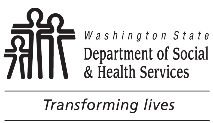 DEVELOPMENTAL DISABILITIES ADMINISTRATION (DDA)Enhanced Case Management
Referral ConsiderationDEVELOPMENTAL DISABILITIES ADMINISTRATION (DDA)Enhanced Case Management
Referral ConsiderationDEVELOPMENTAL DISABILITIES ADMINISTRATION (DDA)Enhanced Case Management
Referral Consideration  Enrollment  Disenrollment / Archive File  Enrollment  Disenrollment / Archive FileCLIENT’S NAMECLIENT’S NAMECLIENT’S NAMEAGEAGEADSA ID NUMBERCRM NAMECRM NAMECRM NAMEECMP CARE ASSESSMENT TRIGGERED REFERRAL?  No       YesECMP CARE ASSESSMENT TRIGGERED REFERRAL?  No       YesDATEREPORTING UNIT / OFFICEREPORTING UNIT / OFFICEREPORTING UNIT / OFFICECRM SUPERVISORCRM SUPERVISORCRM SUPERVISORIs client currently assessed to be functionally eligible for CFC Community First Choice services in their home?Is client currently assessed to be functionally eligible for CFC Community First Choice services in their home?  No (not eligible)  Yes (continue)Name / relationship of paid caregiver:       Name / relationship of paid caregiver:       Name / relationship of paid caregiver:       Is the client unable to supervise caregiver?Is the client unable to supervise caregiver?	No	Yes Who is designated to supervise the paid caregiver?       Who is designated to supervise the paid caregiver?       Who is designated to supervise the paid caregiver?       Does client have communication barriers and few community contacts?Does client have communication barriers and few community contacts?	No	Yes Comments:       Comments:       Comments:       Does client lack additional paid or unpaid services that would provide additional oversight in the person’s home?Does client lack additional paid or unpaid services that would provide additional oversight in the person’s home?	No	YesWaiver:       Waiver:       Waiver:       Does client lack additional paid or unpaid services that would provide additional oversight in the person’s home?Does client lack additional paid or unpaid services that would provide additional oversight in the person’s home?	No	YesList authorized services in PCSP:       List authorized services in PCSP:       List authorized services in PCSP:       Are there Adult Protective Services (APS) or Child Protective Services (CPS) referrals in the past year?Are there Adult Protective Services (APS) or Child Protective Services (CPS) referrals in the past year?  No  YesComments (enter dates / results):       Comments (enter dates / results):       Comments (enter dates / results):       Is the client underweight?Is the client underweight?  No  YesDescribe:       Describe:       Describe:       Are there concerns about the home environment that may jeopardize the client’s health and safety or quality of care?Are there concerns about the home environment that may jeopardize the client’s health and safety or quality of care?  No  YesDescribe:       Describe:       Describe:       Does the client have a Person Centered Goal identified in the Finalized Plan?Does the client have a Person Centered Goal identified in the Finalized Plan?  No  YesPCSP identified goal(s):       PCSP identified goal(s):       PCSP identified goal(s):       Provide additional information about the client regarding challenging behaviors, medical concerns, or destabilizing event such as loss of primary caregiver or caregiver status concerns if they relate to ECMP eligibility.Provide additional information about the client regarding challenging behaviors, medical concerns, or destabilizing event such as loss of primary caregiver or caregiver status concerns if they relate to ECMP eligibility.Comments:       Comments:       Comments:       Comments:       Approved by ECMP Committee  No  YesApproved by ECMP Committee  No  YesCURRENT ISSUES	Isolation	Quality of Care	EnvironmentGOALS OF ECMP	Supervision of paid caregiver	Added services in home	Added services in communityGOALS OF ECMP	Supervision of paid caregiver	Added services in home	Added services in communityGOALS OF ECMP	Supervision of paid caregiver	Added services in home	Added services in community